Конспект урока в 8 классе по теме "Основные классы неорганических веществ"Цели и задачи урока:образовательные:– проверить глубину и прочность усвоения учащимся знаний по теме.– выявить типичные ошибки и пробелы в знаниях.воспитательные: – воспитывать уважение друг другу.– воспитывать аккуратность и наблюдательность. развивающие:– развивать самостоятельность, умение преодолевать трудности.– формировать умения выделять главное, логически излагать материал.– развивать мыслительную и познавательную деятельность учащихся.Методы обучения:- организация учебно-познавательной деятельности – эвристическая беседа, выполнение задании у доски, работа в группах, по карточкам.Методы контроля – устный контроль, письменный контроль.Ход урокаI. Организационный моментДевиз урока: Просто знать – еще не все, знания нужно уметь использовать. (Гёте) (Сл. №1)II.  Актуализация опорных знаний и способов действий обучающихся.1 Мозговой штурм по теме: “Основные классы неорганических веществ”. И одновременно с ответами учащихся, на доске появляются  сведения о классификации веществ в виде схемы «Веществ» (Сл. №2)После чего учитель объявляет тему урока, цель и задачи.(Сл.№3)2.Химический диктант. Записать формулы веществ следующих химических соединений:  оксид углерода (IV),  оксид калия, оксид кальция,    фосфорная кислота,  серная кислота,  гидроксид лития, углерод, фосфат лития,  нитрат кальция. (на доске записаны формулы веществ, после выполнения учащиеся выполняют взаимопроверку, пользуясь записями на доске).3.Вопросы 1.Из варианта 1 выпишите формулы оксидов.2.Из варианта 2 выпишите формулы  оснований3.Из варианта 3 выпишите формулы кислот   4. Создание проблемной ситуации.Задание. На рисунке соедините линиями формулы веществ в соответствии с их расположением в генетическом ряду меди. Составить генетический ряд меди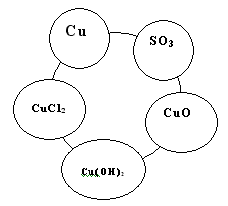 Формулируется общий вывод для генетического ряда5.(Опережающее задание) Задания творческого характера. Учащиеся готовят короткие сообщения о веществах, принадлежащих к определенному классу, о их нахождении в природе и применение человеком. (Сл.№5- 12)6.(Ученик решает у доски, остальные учащиеся выполняют в тетрадях)А) Какое количество вещества и числа молекул, содержится в 120г  NaOHБ) Найдите массу 5 моль H2SO3III. РефлексияПроводится по принципу незаконченного предложения. На сегодняшнем уроке я закрепил знания... На сегодняшнем уроке я научился... После сегодняшнего урока я уже не делаю ошибок... IV Домашнее задание  Повторить §§ 18, 19, 20, 21 Учебника О.С.Габриелян 8 класс. Охарактеризуйте кремниевую кислоту или азотную кислоту по плану: а) формула, б) наличие кислорода, в) основность, г) степени окисления элементов, д) заряды ионов, е) соответствующий оксид, з) растворимость.ВариантХимические формулы веществ1.CaSO3, K2O, BaСl2, СO2, Fe(OH)3, Ba, SO3 , BaCl2, N2O5 , H2, HBr. 2. SiO2, Mg(OH)2, Si, NaOH, H2SiO3, Na, AgCl, Ca(OH)2, K2SiO3, Al2O3, KOH3.CuO, H3PO4, C, H2CO3, CO2, Ca(OH)2, K2CO3, H2SO4, Fe(OH)2 , HCl.